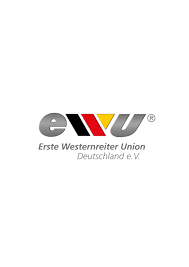 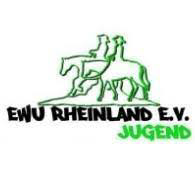 Offenes Kadertraining mit Felix KassenDu willst langfristig ein Teil des Rheinland Kaders werden und als Reiter die EWU Rheinland auf der GO vertreten, zusammen trainieren, euch gegenseitig anfeuern und einen Blick in den Jugendkader erhalten … dann melde dich zum offenen Kadertraining am 24.03.2024 mit Felix Kassen in Herne an.Wir konnten den bekannten und erfolgreichen Reiter und Trainer Felix Kassen für dieses besondere Training gewinnen. So kannst du direkt auch mit anderen Kaderreitern zusammen trainieren und einen ersten Eindruck vom „Kader- Feeling“ bekommen. An wen richtet sich das Training?Das Training ist für alle Jugendlichen (Turnier-) ReiterInnen der EWU Rheinland offen, es richtete sich ebenso an interessierte Jugendliche, die gerne einmal den Kader kennenlernen und „reinschnuppern“ möchten, wie auch an diejenigen die Lust daran haben, Teil des Kaders auf der diesjährigen German Open zu sein und daher an der Sichtung (im Rahmen des Trainings) teilnehmen möchten. Zeitablauf:Das Training startet um 9.30 Uhr auf der Anlage von Felix Kassen in Herne mit einer Begrüßung der Teilnehmer, danach finden Trainingseinheiten mit Felix Kassen in Kleingruppen statt. Kosten:Für das gesamte Training belaufen sich die Kosten auf 80,00 Euro pro Teilnehmer; für das Mittagessen und die Getränke wird gesorgt. Wenn ihr eine Box für den Tag benötigt, wird diese mit 15,00 Euro berechnet.Veranstaltungsort:Felix KassenHofstraße 4244651 HerneAnmeldung:Wenn wir dein Interesse geweckt haben, dann fülle das Nennformular bis zum 18.02.2024 aus und sende es an hanjan0812@gmail.comBei weiteren Fragen meldet euch gerne bei Hannah Janßen (hanjan0812@gmail.com).Wir freuen uns auf euch!!Susanne Flesch / Hannah Janßen